L’ENTREPRISE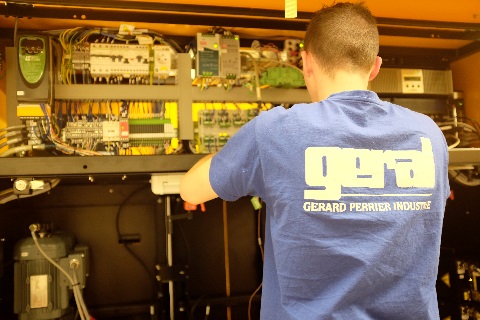 L’ENTREPRISE--GÉNIE ELECTRIQUE, AUTOMATISME, INSTRUMENTATION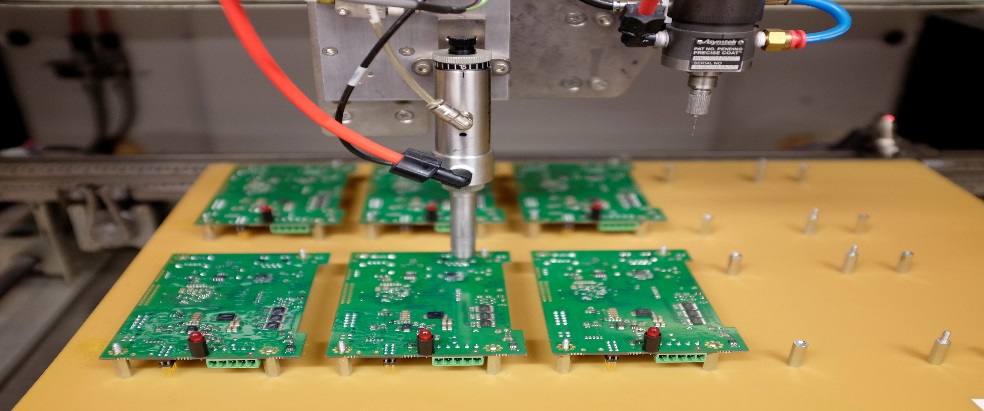 LE SITEL’ENTREPRISE--LE SITELE GROUPE GERARD PERRIER INDUSTRIEL’ENTREPRISE--LE GROUPE GERARD PERRIER INDUSTRIEHISTOIREL’ENTREPRISE--HISTOIREINGENIERIE ET FABRICATION EN MODE PROJETINGENIERIE ET FABRICATION EN MODE PROJET--…..2.1 DOMAINES D’EXPERTISEINGENIERIE ET FABRICATION EN MODE PROJET--DOMAINES D’EXPERTISE2.1.1 ELECTROTECHNIQUEINGENIERIE ET FABRICATION EN MODE PROJETDOMAINES D’EXPERTISE--ELECTROTECHNIQUE 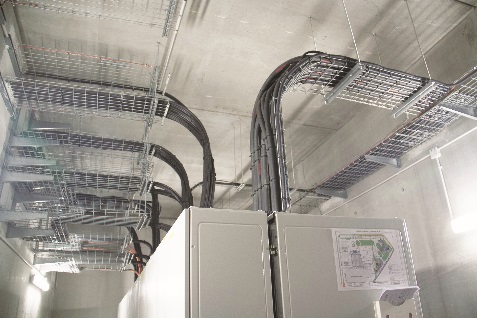 2.1.2 AUTOMATISMEINGENIERIE ET FABRICATION EN MODE PROJETDOMAINES D’EXPERTISE--AUTOMATISME 2.1.3 PUISSANCEINGENIERIE ET FABRICATION EN MODE PROJETDOMAINES D’EXPERTISE--PUISSANCE 2.1.4 THERMIQUEINGENIERIE ET FABRICATION EN MODE PROJETDOMAINES D’EXPERTISE--THERMIQUE 2.1.5 INSTRUMENTATIONINGENIERIE ET FABRICATION EN MODE PROJETDOMAINES D’EXPERTISE--INSTRUMENTATION 2.1.6 COMMANDEINGENIERIE ET FABRICATION EN MODE PROJETDOMAINES D’EXPERTISE--COMMANDE 2.1.7 MECANIQUEINGENIERIE ET FABRICATION EN MODE PROJETDOMAINES D’EXPERTISE--MECANIQUE 2.2 DOMAINES D’INTERVENTIONINGENIERIE ET FABRICATION EN MODE PROJET--DOMAINES D’INTERVENTION2.2.1 OIL & GASINGENIERIE ET FABRICATION EN MODE PROJETDOMAINES D’INTERVENTION--OIL & GAS 2.2.2 NUCLEAIREINGENIERIE ET FABRICATION EN MODE PROJETDOMAINES D’INTERVENTION--NUCLEAIRE 2.2.3 INDUSTRIESINGENIERIE ET FABRICATION EN MODE PROJETDOMAINES D’INTERVENTION--INDUSTRIES 2.2.4 MILITAIREINGENIERIE ET FABRICATION EN MODE PROJETDOMAINES D’INTERVENTION--MILITAIRE 2.2.5 ENERGIESINGENIERIE ET FABRICATION EN MODE PROJETDOMAINES D’INTERVENTION--ENERGIES 2.3 BUREAU D’ETUDESINGENIERIE ET FABRICATION EN MODE PROJET--BUREAU D’ETUDE2.4 FABRICATIONINGENIERIE ET FABRICATION EN MODE PROJET--FABRICATION2.5 CONTRAINTES NORMATIVESINGENIERIE ET FABRICATION EN MODE PROJET--CONTRAINTES NORMATIVES